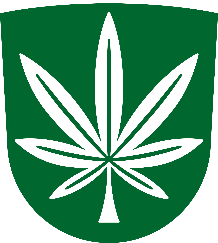 KANEPI VALLAVOLIKOGUVolikogu 15.04.2021 istungi                                                       09.04.2021 nr 1-7/8-1päevakorraprojekti esitamineKanepi Vallavolikogu istung toimub neljapäeval, 15. aprillil algusega kell 15:00. Istung toimub internetitelefoni Skype kaudu aadressil https://join.skype.com/oQt92mFxZaOr. Soovijatel on võimalik osaleda istungil vallamajas. Vallamajas osalemise soovist palun eelnevalt teada anda.Päevakorra projekt:1. Krootuse Lasteaed Pesapuu arengukava aastateks 2021-2024. Ettekandja lasteaia direktor Kerli Verev.2. Arvamuse andmine Korjusmäe liivakarjääri keskkonnaloa taotluse kohta. Ettekandja keskkonnaspetsialist Urmas Kolina. Täiendavad dokumendid https://kotkas.envir.ee/documents/d/39852-e32f75be6e244a014226ec3234a366ddf418afb56ff039d79b3a23b9620ed857 3. Revisjonikomisjoni 2020. aasta tegevuse aruanne. Revisjonikomisjoni 2021. aasta tööplaani kinnitamine. Ettekandja revisjonikomisjoni liige Valev Krebes.4. Avaldused ja päevakajalised teemad.4.1 Spordiklubi Kanepi MTÜ avaldus/allkirjastatud digitaalselt/Kaido Kõivvolikogu esimees